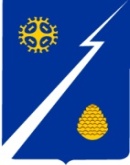 Ханты-Мансийский автономный округ-Югра(Тюменская область)Нижневартовский районГородское поселение ИзлучинскСОВЕТ ДЕПУТАТОВРЕШЕНИЕот 26.02.2013	                                 № 337 пгт. ИзлучинскОтчет главы администрации городского поселения Излучинск о результатах своей деятельности и деятельности администрации поселения за 2012 годВ целях реализации пункта 3 статьи 41 устава городского поселения Излучинск, заслушав отчет главы администрации поселения,Совет поселения РЕШИЛ:1. Утвердить отчет главы администрации городского поселения Излучинск о результатах своей деятельности и деятельности администрации поселения за 2012 год.2. Отчет главы администрации городского поселения Излучинск о результатах своей деятельности и деятельности администрации поселения за 2012 год подлежит официальному обнародованию на отчетном собрании граждан:27.02.2013 в 17.00 часов в здании Культурно-досугового центра «Респект», с. Большетархово;28.02.2013 в 17.30 часов в здании районного муниципального бюджетного учреждения «Межпоселенческий культурно-досуговый комплекс «Арлекино», пгт. Излучинск.3. Отчет разместить на официальном сайте городского поселения Излучинск. Глава поселения								      Н. П. Сорокина